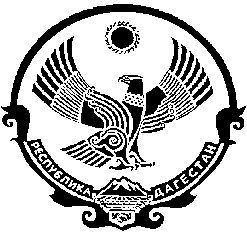                                    СОБРАНИЕ ДЕПУТАТОВ  МУНИЦИПАЛЬНОГО ОБРАЗОВАНИЯ «БЕЖТИНСКИЙ УЧАСТОК»368410, Республика Дагестан, Цунтинский район, с. Бежтат.: (872 2)55-23-01, 55-23-02, ф. 55-23-05, bezhta-mo@mail.ru,  admin@bezhta.ru«15» января  2019г.                      с. Бежта                                                    № 05                                                                     РЕШЕНИЕО преобразовании редакции газеты Бежтинский Вестник» в МКУ «Редакция газеты «Бежтинский вестник»  администрации МО «Бежтинский участок». В соответствии с Федеральным законом от 03.11.2006г. № 174-ФЗ   «Об автономных учреждениях», Законом Российской Федерации «О средствах массовой информации», от 27.12.1991г. № 2124-1, Положением о Порядке создания,  реорганизации, ликвидации, изменения типа муниципальных учреждений МО «Бежтинский участок» от 18.03. 2014г. Собрание депутатов МО «Бежтинский участок» выносит РЕШЕНИЕ:Преобразовать редакцию газеты «Бежтинский вестник» в МКУ «Редакция газеты «Бежтинский вестник» администрации МО «Бежтинский участок».Главе МО «Бежтинский участок» привести нормативно-правовые акты администрации МО «Бежтинский участок» в соответствии с настоящим решением.Настоящее решение вступает в силу с момента его принятия. Настоящее решение опубликовать в газете «Бежтинский Вестник» и разместить на официальном сайте МО «Бежтинский участок».Председатель СДМО «Бежтинский участок»                                                     Исмаилов Ш.М.                                                                      